David Manlove Memorial Tournament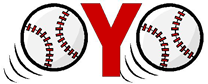 June 6, 2021      Team RosterTeam SummaryTeam SummaryTeam SummaryTeam SummaryBaseball | Age GroupBaseball | Age Group 06U    07U    08U    09U    10U    11U    12U    15U/16U  06U    07U    08U    09U    10U    11U    12U    15U/16U Softball | Age GroupSoftball | Age Group 08U    10U    12U    14U  08U    10U    12U    14U Team NameTeam NameHead CoachHead CoachHead Coach PhoneHead Coach PhoneHead Coach EmailHead Coach EmailTeam RosterTeam RosterTeam RosterTeam RosterPlayer #Player #Player NameDOBConfirmation of AccuracyConfirmation of AccuracyConfirmation of AccuracyConfirmation of AccuracySummaryI confirm all information provided pertaining to my team roster is accurate and truthful.I confirm all information provided pertaining to my team roster is accurate and truthful.I confirm all information provided pertaining to my team roster is accurate and truthful.Coach SignatureDateTeam must submit this form before participating in any tournament games.Team must submit this form before participating in any tournament games.Team must submit this form before participating in any tournament games.Team must submit this form before participating in any tournament games.